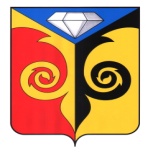 СОВЕТ ДЕПУТАТОВ МЕДВЕДЁВСКОГО СЕЛЬСКОГО ПОСЕЛЕНИЯКусинского муниципального районаРЕШЕНИЕ«06» октября 2023г.                                                                     № 19Об утверждении плана работыСовета депутатов Медведёвскогосельского поселения на 4 квартал 2023 годаВ соответствии с Уставом Медведёвского сельского поселения   Совет депутатов Медведёвского сельского поселения РЕШАЕТ:1. Утвердить план работы Совета депутатов Медведёвского сельского поселения на 4 квартал 2023 года (Приложение)2. Контроль за исполнением настоящего решения возложить на Костылеву Е.Ю., председателя Совета депутатов Медведёвского сельского поселения.3.Настоящее решение вступает в силу с момента его принятия.Председатель Совета депутатов Медведёвского сельского поселения                                         Е.Ю. КостылеваПриложениек решению Совета депутатовМедведёвского сельского поселенияот 06.10.2023 г № 19План работы Совета депутатовМедведёвского сельского поселенияна 4 квартал 2023годаКварталМероприятияСрок исполненияОтветственный4 квартал 2023 годаО внесении изменений вбюджет сельского поселения на 2023 годПостоянно Глава поселения Данилов И.В.4 квартал 2023 годаО внесении изменений идополнений в нормативно – правовые акты сельского поселенияПостоянноСовет депутатов4 квартал 2023 годаПрием гражданПостоянноСовет депутатов4 квартал 2023 годаРассмотрение протестов,представление органов прокуратурыПостоянноСовет депутатов4 квартал 2023 годаРазмещение нормативныправовых актов, принятых Советом депутатов сельского поселения на сайте администрации Медведёвского сельского поселенияПостоянноСовет депутатов4 квартал 2023 годаИсполнение бюджетаМедведевского сельского поселения за 9 месяцев  2023 год Ноябрь – декабрь Глава поселения4 квартал 2023 годаПланирование бюджетаМедведевского сельского поселения на 2024 годНоябрьСовет депутатов Глава поселения Данилов И.В.4 квартал 2023 годаУтверждение бюджетаМедведевского сельского поселения на 2024 годДекабрьСовет депутатов Глава поселения Данилов И.В.